Sky Premier HD & Sky Cinema Drama 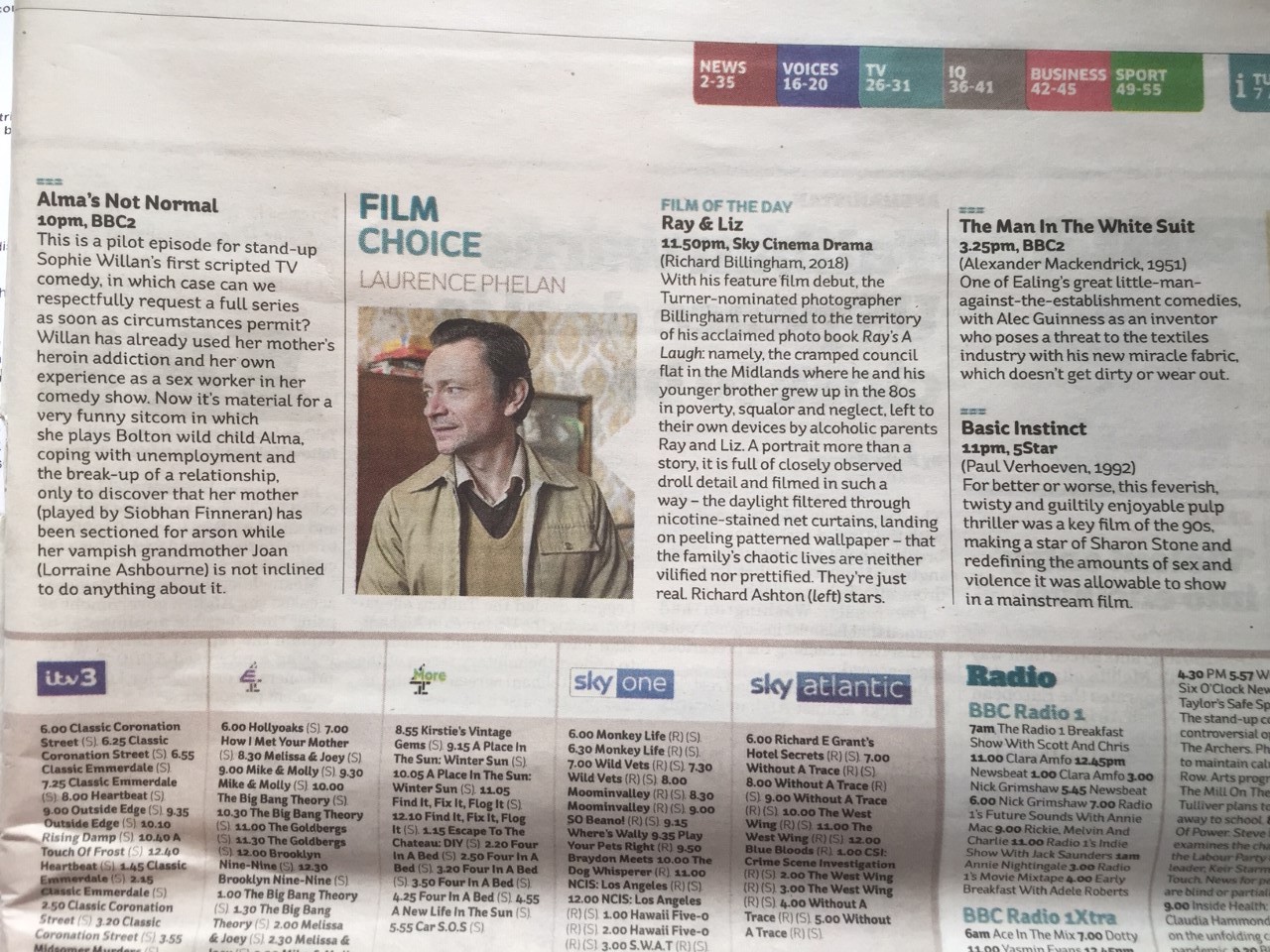 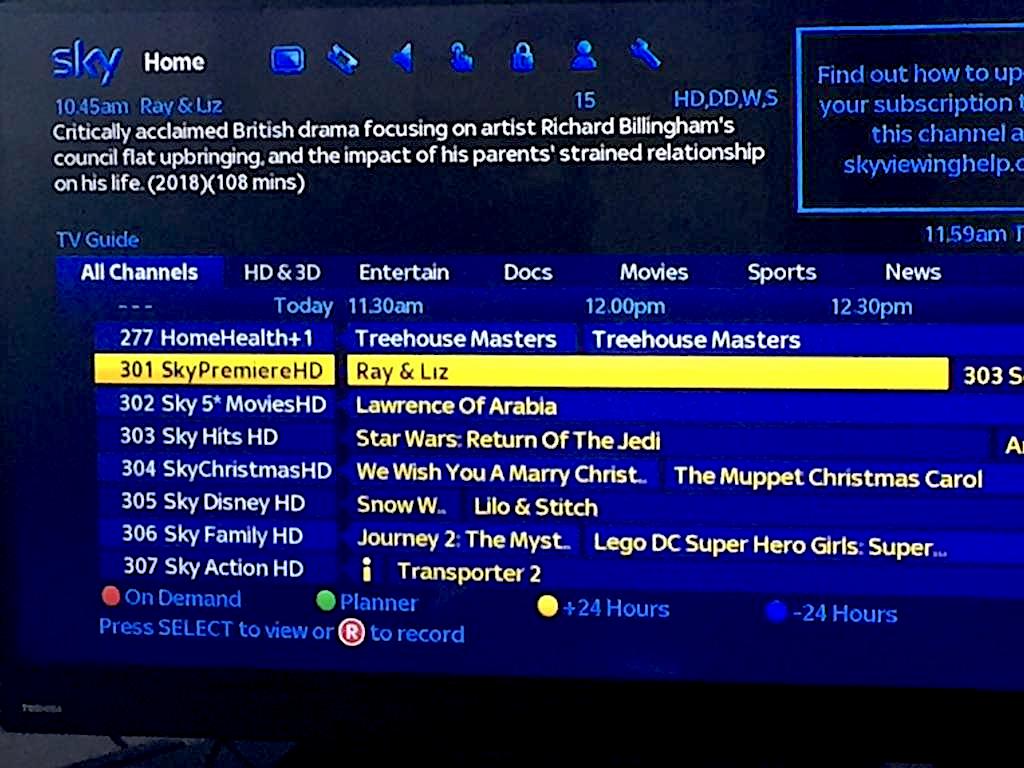 